Langlaufschnuppertag 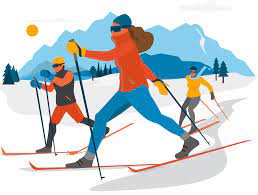 Liebe Eltern, der Skiclub Peiting veranstaltet am 03. Januar 2023 einen „Langlaufschnuppertag“ für Kinder ab 4 Jahren. Wir möchten auf spielerische Weise Ihren Kindern das Gefühl auf den Langlaufskiern vermitteln. Ort: wird je nach Schneelage spontan entschieden (Peiting, Wildsteig, Ettal)Uhrzeit: 8.45 – 12.00 UhrAnmelden können Sie ihr Kind bis spätestens Donnerstag, 29.12.2022 unter der E-Mail info@skiclub-peiting.de. Bitte folgende Daten angeben: Vor- und Nachname des KindesJahrgangE-Mail und Handynummer (wichtig für evtl. Änderungen) Bei Schneemangel werden wir den Schnuppertag verschieben.Bitte prüft die Ausrüstung eurer Kinder vor Kursbeginn!Wir freuen uns auf viele Teilnehmer/innen!Euer Skiclub- Peiting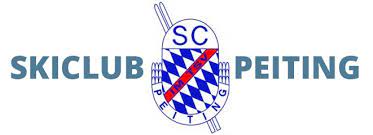 Info: Es werden Bilder für die Zeitung und die Homepage gemacht. Gebt bitte Bescheid, wenn ein Kind dort nicht zu sehen sein soll. 